РЕЗЮМЕОдесскую область в Верховной Раде представляет 16 народных депутатов: 11 парламентариев избраны в соответствующих одномандатных избирательных округах Одесской области, еще 5 народных депутатов избраны по спискам политических партий. Ни один народный депутат от Одесской области не посетил все пленарные заседания Верховной Рады VIII созыва как за второй года работы парламента, так и в целом.В ходе второго года работы Верховной Рады: Более двух третьих пленарных (72%) заседаний парламента пропустил Иван Фурсин – 91 пропуск из 126 заседаний.Более половины (53%) пропусков имеет Леонид Климов – 67 из 126 заседаний.Эдуард Матвийчук и Виталий Барвиненко пропустили по 55 пленарных заседаний Верховной Рады, Геннадий Чекита, Александр Урбанский и Александр Пресман – по 42, Евгений Дейдей – 41, Павел Унгурян – 35, Николай Скорик – 31, Сергей Кивалов и Дмитрий Голубов – по 29.Наименьшее количество попущенных пленарных заседаний у Василия Гуляева (6), Антона Киссе (8), Сергея Фаермарка (12) и Алексея Гончаренко (16).При этом больше половины пропусков по неизвестным причинам (из всех пропусков) от состоявшихся за второй год работы заседаний  Верховной Рады у: Ивана Фурсина (91); Леонида Климова (67); Эдуарда Матвийчука и Виталия Барвиненко (55);Александра Пресмана (42);Геннадия Чекиты и Евгения Дейдея (36). Самыми дисциплинированными народными депутатами от Одесской области за весь период работы парламента текущего созыва оказались Антон Киссе и Василий Гуляев, пропустившие 13 и 17 пленарных заседаний соответственно.Наибольшее количество пропущенных пленарных заседаний парламента у Ивана Фурсина – 143.Александр Пресман пропустил 97 пленарных заседаний, Евгений Дейдей – 94, Виталий Барвиненко – 92, Геннадий Чекита – 84, Эдуард Матвийчук – 80, Александр Урбанский – 79, Сергей Кивалов и Леонид Климов – по 75, Дмитрий Голубов – 68, Павел Унгурян – 66, Николай Скорик – 56 и Алексей Гончаренко – 52, Сергей Фаермарк – 32.Антон Киссе, Василий Гуляев, Эдуард Матвийчук, Александр Пресман и Иван Фурсин не имеют пропусков по уважительным причинам. Указанные депутаты пропускали пленарные заседания лишь по неизвестным причинам.Наибольшее количество законопроектов подал Эдуард Матвийчук – 42, а наименьшее - Леонид Климов и Александр Пресман – по шесть законопроектов.Иван Фурсин зарегистрировал 41 законопроект, Василий Гуляев – 35, Виталий Барвиненко – 32, Сергей Фаермарк – 31, Геннадий Чекита – 29, Алексей Гончаренко – 24, Евгений Дейдей – 23, Павел Унгурян – 21, Сергей Кивалов и Александр Урбанский – по 20, Антон Киссе – 18, Николай Скорик – 17, Дмитрий Голубов – 15.При этом, несмотря на значительную законодательную активность народных депутатов Одесской области, законами за два года работы Верховной Рады стали только 13.   Авторами либо соавторами таких законопроектов являются Геннадий Чекита, Павел Унгурян, Дмитрий Голубов, Евгений Дейдей, Виталий Барвиненко, Сергей Фаермарк, Антон Киссе и Александр Урбанский.Лидером по количеству успешных законопроектов стал Павел Унгурян, из 21 законопроектов которого пять стали законами.Все законопроекты народных депутатов текущего созыва должны проходить антикоррупционную экспертизу в комитете в Комитете по вопросам предотвращения и противодействия коррупции.  Среди законодательных инициатив народных депутатов Одесской области были такие, которые были отклонены по причине наличия коррупциогенных факторов в них. Именно по таким причинам было отклонено 12 законопроектов. Наибольшее количество (5 из 12) отклоненных законопроектов по причине наличия в них коррупциогенных факторов касаются инициатив по созданию в Одессе или области свободной экономической зоны или расширения существующей СЭЗ («Порто-Франко»). Среди авторов таких проектов значатся Сергей Кивалов, Антон Киссе, Эдуард Матвийчук, Геннадий Чекита, Александр Пресман и Николай Скорик.Также не соответствуют антикоррупционному законодательству законопроекты: - о применении принципа молчаливого согласия в сфере лицензирования - №2294 (Эдуард Матвийчук);- по децентрализации полномочий органов исполнительной власти в сфере экологии и природных ресурсов - №3553 (Эдуард Матвийчук); - относительно усовершенствования отдельных процедур государственных закупок - №2547(Геннадий Чекита и Василий Гуляев); - о медиации - № 2480-1 (Сергей Кивалов); - об особенностях деятельности санационного банка - №2376а (Иван Фурсин); - о приостановлении действия Закона Украины "Об очистке власти" - №1515 (Николай Скорик). 7. В то же время, среди законопроектов одесских народных депутатов, которые уже стали законами, большинство (7 из 13) были приняты без выводов Комитета по предотвращению и противодействия коррупции. Без оценки на соответствие антикоррупционному законодательству были приняты законы: - о стимулировании развития рынка бывших в употреблении транспортных средств - №3251 (в  числе инициаторов Дмитрий Голубов и Павел Унгурян); - об обеспечении гарантий социальной защиты бывших работников органов внутренних дел Украины и членов их семей №1639 (в числе инициаторов Евгений Дейдей и Виталий Барвиненко); - о совершенствовании государственной регистрации прав на недвижимое имущество и защиты прав собственности  № 5067 (в числе авторов Антон Киссе и Сергей Фаермарк); - об изменении Регламента Верховной Рады Украины №1382 (в числе авторов Александр Урбанский); - об освобождении от налогообложения недвижимости религиозных организаций №2226 (Павел Унгурян);  - о перераспределении бюджетных назначений для Одесской области для обеспечения предоставления административных услуг №2229а (единственный инициатор - Павел Унгурян); - об уточнении отдельных положений о налогообложении неприбыльных организаций №5050 (в числе инициаторов законопроекта – Павел Унгурян); Тем не менее, ни один законопроект, соавторства либо авторства народных депутатов от Одесской области, не был принят с негативной оценкой на соответствие антикоррупционному законодательству.Законопроекты, соотносящиеся со специфическими проблемами Одесской области, составляют незначительную часть (7%) законотворческой деятельности одесских народных депутатов: 21 законопроект из 311 в общей сложности.Наибольшую долю в общей законодательной деятельности Одесских народных депутатов, законопроекты соотносящиеся с проблемами Одесской области составляют у: Александра Пресмана – 67% (4 законопроектва). Еще у 10 депутатов такие законопроекты не превышают 30 процентов в их законотворчестве: - у Александра Урбанского 30% (6 законопроектов);- у Антона Киссе 22% (4 законопроекта); - у Сергея Кивалов 20% (4 законопроекта); - у Николая Скорика 17% (3 законопроекта); - у Эдуарда Матвийчука 14% (6 законопроектов);- у  Павла Унгуряна 10% (2 законопроекта); - у Алексея Гончаренко – 5% (1 законопроект); - у Геннадия Чекиты – 4% (1 законопроект); - у Сергея Фаермарка – 3% (1 законопроект); - у Ивана Фурсина – 2% (1 законопроект).Из всех законопроектов для Одесской области принят был только 1, а три – вообще отклонены.  В тоже время, пять народных депутатов вообще не подали ни одного закопроекта, адресованного проблемам Одесской области:Дмитрий Голубов, Леонид Климов, Василий Гуляев, Евгений Дейдей и Виталий Барвиненко.Состоянием на 18 ноября есть информация об отчетных мероприятиях всего троих одесских парламентариев за второй год работы: Александр Урбанский, Антон Киссе и Павел Унгурян. Трое провели публичные встречи с избирателями. Александр Урбанский, помимо этого опубликовал отчет о депутатской деятельности за 4 сессии Верховной Рады VIII созыва, на сайте ГС ОПОРА «РАДА» в своем профайле.   Информация об отчетах других народных депутатов от Одесской области отсутствует.За последние полгода одной из наиболее «громких» политик, рассматриваемых Верховной Радой, стал вопрос о продлении моратория на продажу земель сельскохозяйственного назначения. В голосовании по этой политике одесские народные депутаты разделились на два лагеря. Большинство одесских народных депутатов голосовали «За продолжение моратория на продажу земель сельскохозяйственного назначения».Максимально За продолжение моратория голосовали Геннадий Чекита, Василий Гуляев, Виталий Барвиненко, Антон Киссе, Александр Урбанский, Алексей Гончаренко, Павел Унгурян и Сергей Фаермарк.В голосованиях Сергея Кивалова имеет место быть смесь За и Против.Семеро народных депутатов высказались ПРОТИВ продления моратория. Никогда не голосовали За продолжение моратория Эдуард Матвийчук, Дмитрий Голубов, Леонид Климов, Иван Фурсин, Александр Пресман, Евгений Дейдей и Николай Скорик. ПОСЕЩЕНИЕ ПЛЕНАРНЫХ ЗАСЕДАНИЙЗа второй года работы Верховной Рады VIII созыва состоялось 126 заседаний.Более половины заседаний за второй год работы парламента пропустили Иван Фурсин и Леонид Климов – 91 и 67 пропущенных пленарных заседаний соответственно.Эдуард Матвийчук и Виталий Барвиненко пропустили по 55 пленарных заседаний Верховной Рады, Геннадий Чекита, Александр Урбанский и Александр Пресман – по 42, Евгений Дейдей – 41, Павел Унгурян – 35, Николай Скорик – 31, Сергей Кивалов и Дмитрий Голубов – по 29.Среди выше указанного количества пропусков Николай Скорик пропустил по уважительным причинам четыре заседания, Евгений Дейдей – пять, Геннадий Чекита и Дмитрий Голубов – по шесть, Александр Урбанский – 11 и Павел Унгурян – 24.Наименьшее количество пропущенных пленарных заседаний имеют Василий Гуляев (6), Антон Киссе (8), Сергей Фаермарк (12) и Алексей Гончаренко (16). Отметим, что Алексей Гончаренко из 16 пропущенных заседаний имеет девять пропусков по уважительным причинам.С начала работы Верховной Рады VIII созыва состоялось 247 пленарных заседаний. Ни один народный депутат, представляющий Одесскую область не посетил все пленарные заседания.Наибольшее количество заседаний пропустил Иван Фурсин. Народным депутатом было пропущено 143 пленарных заседания парламента.Большинство народных депутатов от Одесской области пропустили более 50 пленарных заседаний Верховной Рады: Александр Пресман пропустил 97 заседаний, Евгений Дейдей – 94, Виталий Барвиненко – 92, Геннадий Чекита – 84, Эдуард Матвийчук – 80, Александр Урбанский – 79, Сергей Кивалов и Леонид Климов – по 75, Дмитрий Голубов – 68, Павел Унгурян – 66, Николай Скорик – 56 и Алексей Гончаренко – 52.Сергей Фаермарк пропустил 32 пленарных заседания.Наименьшее количество пропущенных пленарных заседаний у Антона Киссе и Василия Гуляева – 13 и 17 пропусков соответственно.В то же время, необходимо отметить, что 11 народных депутатов от Одесской области имеют пропуски по уважительным причинам: Павел Унгурян имеет 59% пропусков по уважительным причинам от общего количества пропусков пленарных заседаний, Алексей Гончаренко – 46%, Геннадий Чекита – 31%, Александр Урбанский – 29%, Дмитрий Голубов – 18%, Сергей Фаермарк – 16%, Евгений Дейдей – 12%, Сергей Кивалов – 11%, Николай Скорик и Виталий Барвиненко – по 7%, Леонид Климов – 1%.Антон Киссе, Василий Гуляев, Эдуард Матвийчук, Александр Пресман и Иван Фурсин имеют пропуски лишь по неизвестным причинам.ЗАКОНОТВОРЧЕСТВОНаибольшее количество законопроектов за пять сессий работы парламента  зарегистрировал Эдуард Матвийчук – 42 проекта закона.Иван Фурсин зарегистрировал 41 законопроект, Василий Гуляев – 35, Виталий Барвиненко – 32, Сергей Фаермарк – 31, Геннадий Чекита – 29, Алексей Гончаренко – 24, Евгений Дейдей – 23, Павел Унгурян – 21, Сергей Кивалов и Александр Урбанский – по 20, Антон Киссе – 18, Николай Скорик – 17, Дмитрий Голубов – 15.Наименьшее количество законодательных инициатив зарегистрировали Леонид Климов и Александр Пресман – по шесть законопроектов.Законопроекты, ставшие законамиВ общей сложности, 13 законопроектов одесских депутатов в последствие были приняты парламентом.Так, народными депутатами был принят проект закона О внесении изменений в некоторые законодательные акты Украины относительно установления минимального срока аренды земельных участков сельхозназначения, на которых проводится гидротехническая мелиорация (2920), среди авторского коллектива которого значится Геннадий Чекита.Закон предусматривает установление срока не менее 10 лет для аренды земельных участков сельскохозяйственного назначения, которые являются участками мелиоративных земель и на которых проводится гидротехническая мелиорация.Геннадий Чекита является соавтором еще одного законопроекта, который бы принят: О внесении изменений в некоторые законодательные акты Украины относительно создания условий для международной кооперации субъектов самолетостроения и развития отечественного самолетостроения (4809).Законом предоставляется право субъектам самолетостроения (в том числе государственной собственности в оборонно-промышленном комплексе) быть учредителями и/или участниками хозяйственных обществ (в том числе при участии иностранных субъектов хозяйственной деятельности).Среди авторов принятого законопроекта О внесении изменений в подраздел 5 раздела ХХ «Переходные положения» Налогового кодекса Украины относительно стимулирования развития рынка бывших в употреблении транспортных средств (3251) есть Павел Унгурян и Дмитрий Голубов. Закон предусматривает временно с 1 января 2016 года по 31 декабря 2017 года снизить ставки акцизного сбора на бывшие в употреблении транспортные средства.Евгений Дейдей и Виталий Барвиненко в соавторстве зарегистрировали законопроект о внесении изменений в некоторые законы Украины относительно обеспечения гарантий социальной защиты бывших работников органов внутренних дел Украины и членов их семей (3303), который в дальнейшем был принят Верховной Радой. Согласно изменениям. Бывшим работникам милиции перерасчет пенсий должен осуществляться с учетом видов денежного обеспечения, надбавок и премий в размерах, установленных для полицейских.Также Евгений Дейдей зарегистрировал проект закона О внесении изменений в Закон Украины «Про милицию» о выплате одноразовой денежной помощи в случае гибели (смерти) или увечья сотрудника милиции (1364).Как говорится в пояснительной записке к самому закону, данными изменениями планируется установить единый подход к выплате одноразовой денежной помощи правоохранителям в случае гибели, ранения, установления инвалидности.Виталий Барвиненко с коллегами зарегистрировал с коллегами в дальнейшем принятый проект изменений в Кодекс законов о труде Украины (относительно испытания при приеме на работу) (1639). Законом предусмотрено расширение круга лиц, на которых не распространяется норма о необходимости пройти испытательный срок (избранные на должность, победители конкурсного отбора на замещение вакантных должностей, лиц. Прошедших стажировку во время принятия на работу с отрывом от основной работы, беременных женщин, работников с семейными обязательствами, имеющих детей до трех лет, лиц, с которыми заключается срочный трудовой договор); продолжение испытательного срока на весь период отсутствия работника независимо от причин отсутствия; предупреждение работника о том, что с ним будет разорван трудовой договор в связи с не прохождением испытательного срока; отнесение увольнения работника в связи с неудовлетворительным результатом испытания к основаниям увольнения по инициативе работодателя.Сергей Фаермарк в соавторстве с Антоном Киссе зарегистрировали проект закона, который впоследствие был принят парламентом, О внесении изменений в некоторые законодательные акты Украины об усовершенствовании государственной регистрации прав на недвижимое имущество и защиту прав собственности (5067). Принят еще один законопроект соавторства Сергея Фаермарка: О внесении изменений в законы Украины «О защите детства» и «О статусе ветеранов войны, гарантии их социальной защиты» касательно государственной поддержки участников антитеррористической операции и их детей с целью получения образования (2105). Законом предполагается предоставление государственной адресной целевой поддержки с целью приобретения данными категориями граждан профессионально-технического и высшего образования. Такая поддержка будет осуществляться в рамках государственной целевой программы и будет предусматривать комплекс мероприятий (в том числе полная или частичная оплата образования, бесплатное обеспечение учебниками, стипендии, бесплатное обеспечение проживания в общежитиях и другое). Перечень таких мероприятий и условий их предоставления будет определять Кабинет Министров Украины. Александр Урбанский с авторским коллективом зарегистрировал проект закона О внесении изменений в Регламент Верховной Рады Украины (3812). В целом данным законом планируется усовершенствовать действующие положения Регламента Верховной Рады в части процедурных вопросов внесения изменений в Конституцию Украины.Наиболее продуктивным в части подачи законопроектов, которые впоследствии становятся законами, является Павел Унгурян. Так, нардеп зарегистрировал 5 законопроектов. Два законопроекта были поданы по схожей тематике: первый законопроект заключается во внесениях изменений в некоторые законы Украины касательно основания религиозными организациями учебных заведений (1447), вторым законопроектом планировалось внесения изменений в Налоговый кодекс Украины относительно освобождения от налогообложения недвижимости религиозных организаций (2226). Третий законопроект, автором которого является только Павел Унгурян, заключается во внесении изменений в дополнения к Закону Украины «О Государственном бюджете Украины на 2015 год» о перераспределении бюджетных назначениях для Одесской области (2229-а). Последний из поданых законопроектов, который стал законом, есть проект О внесении изменений в Налоговый кодекс Украины об уточнении некоторых положений налогообложения неприбыльных организаций (5050).Целью предложенного проекта закона является внесение изменений в Налоговый кодекс Украины в части уточнения отдельных положений и налогообложении неприбыльных организаций и обеспечения беспрерывной общественно важной деятельности религиозных и других неприбыльных организаций.Антикоррупционная проверка законопроектовИз 13 принятых законопроектов народных депутатов от Одесской области ни один не получил негативную оценку на соответствие антикоррупционному законодательству и семь – были приняты без такой оценки.Законопроекты, принятые без оценки на соответствие антикоррупционному законодательству:•	О внесении изменений в подраздел 5 раздела ХХ «Переходные положения» Налогового кодекса Украины относительно стимулирования развития рынка бывших в употреблении транспортных средств (3251), Дмитрий Голубов и Павел Унгурян соавторы;•	О внесении изменений в некоторые законы Украины относительно обеспечения гарантий социальной защиты бывших работников органов внутренних дел Украины и членов их семей (3303), Евгений Дейдей и Виталий Барвиненко соавторы;•	О внесении изменений в некоторые законодательные акты Украины относительно совершенствования государственной регистрации прав на недвижимое имущество и защиты прав собственности (5067), Антон Киссе и Сергей Фаермарк соавторы;•	О внесении изменений в статью 149 Регламента Верховной Рады Украины (3812), Александр Урбанский соавтор;•	О внесении изменений в Налоговый кодекс Украины (относительно освобождения от налогообложения недвижимости религиозных организаций) (2226), Павел Унгурян соавтор;•	О внесении изменений в приложения № 3, № 7 к Закону Украины "О Государственном бюджете Украины на 2015 год" относительно перераспределения бюджетных назначений для Одесской области (2229а), Павел Унгурян автор;•	О внесении изменений в Налоговый кодекс Украины (относительно уточнения отдельных положений о налогообложении неприбыльных организаций) (5050), Павел Унгурян соавтор.Также 12 законопроектов, зарегистрированных народными депутатами от Одесской области в целом, были отклонены по причине наличия в них корупциогенных факторов.Законопроекты, которые были отклонены по причине не соответствия антикоррупционному законодательтсву:1.	Об экономическом эксперименте на территории города Одессы (1786), Сергей Кивалов. Антон Киссе и Эдуард Матвийчук авторы;2.	О внесении изменений в Закон Украины "О лицензировании определенных видов хозяйственной деятельности" (относительно применения принципа молчаливого согласия в сфере лицензирования) (2294). Эдуард Матвийчук соавтор;3.	О внесении изменений в Закон Украины "Об охране атмосферного воздуха" (по децентрализации полномочий органов исполнительной власти в сфере экологии и природных ресурсов) (3553), Эдуард Матвийчук соавтор;4.	О внесении изменений в Закон Украины "О специальной (свободной) экономической зоне" Порто-франко "на территории Одесского морского торгового порта" (относительно регулирования инвестиционной деятельности на территории СЭЗ "Порто-франко") (1642), Геннадий Чекита автор;5.	О внесении изменений в статью 2 Закона Украины "Об особенностях осуществления закупок в отдельных сферах хозяйственной деятельности" (относительно усовершенствования отдельных процедур закупок) (2547), Геннадий Чекита соавтор;6.	О медиации (2480-1), Сергей Кивалов автор;7.	Об особенностях деятельности санационного банка (2376а), Иван Фурсин соавтор;8.	О свободной (специальной) экономической зоне "Порто-франко" (1731), Александр Пресман и Николай Скорик соавторы;9.	О внесении изменения в Таможенный кодекс Украины (относительно урегулирования инвестиционной деятельности на территории свободной (специальной) экономической зоны "Порто-франко") (1732), Александр Пресман и Николай Скорик соавторы;10.	О внесении изменений в Налоговый кодекс Украины (относительно урегулирования инвестиционной деятельности на территории свободной (специальной) экономической зоны "Порто-франко") (1733), Александр Пресман и Николай Скорик соавторы;11.	О внесении изменений в Закон Украины "Об осуществлении государственных закупок" (относительно усовершенствования системы государственных закупок) (2078а), Василий Гуляев автор;12.	О приостановлении действия Закона Украины "Об очистке власти", Николай Скорик автор.Соотношение законопроектов народных депутатов Одесской области с проблемами их избирательных округов и областиНаибольшее количество законопроектов, соотносящихся со специфическими проблемами избирательных округов и Одесской области, зарегистрировал Эдуард Матвийчук: шесть таких законодательных инициатив.Сергей Кивалов, Антон Киссе и Александр Пресман имеют по четыре соотносящихся с проблемами области и их избирательных округов законопроектов, Николай Скорик и Александр Урбанский – по три, Геннадий Чекита и Алексей Гончаренко – по одному.Ни одного законопроекта, который бы соотносился с проблемами Одесской области, не зарегистрировали Дмитрий Голубов, Леонид Климов, Иван Фурсин, Василий Гуляев, Сергей Фаермарк, Павел Унгурян, Евгений Дейдей и Виталий Барвиненко.Эдуард МатвийчукТак, народный депутат с другими представителями Одесской области - Антоном Киссе и Сергеем Киваловым, - подали проект закона Об экономическом эксперименте на территории Одессы (1786), целью которого авторы видели создание благоприятных условий для привлечения инвестиций в город. Законопроектом предусматривалась создания льготных условий для реализации инвестиционных проектов, для чего, по мнению авторов, необходимо создание специальной юридического лица, к полномочиям которой предлагалось включения возможности распоряжаться городским имуществом и земельными ресурсами. Сопроводительным к этому законопроекту выступал проект изменений в Налоговый кодекс (1787), который предусматривает освобождение от налогообложения субъектов хозяйствования, участвующих в «экономическом эксперименте». Сам законопроект об «экономическом эксперименте» был отклонен, а изменения в Налоговый кодекс - находятся на рассмотрении профильного комитета.Также соотносится со спецификой Одесской области проект закона О внесении изменений в закон «О морских портах Украины» (2839), который предусматривает включение морских портов в перечень стратегических объектов для недопущения их отчуждения из госсобственности. Профильный комитет рекомендовал отклонить законопроект.Законопроектом «Об общих принципах создания и функционирования свободных таможенных зон промышленного типа и осуществление на их территориях промышленно-производственной деятельности» (3264) предусматривается создание нового института - свободных таможенных зон промышленного типа: условий и процедур создания свободной таможенной зоны промышленного типа, требования к территории зоны, владельца этой территории; требований, прав и обязанностей экономического агента свободной таможенной зоны промышленного типа; содержания и порядка заключения сделок, а также условия ведения хозяйственной деятельности агентами; полномочия государственных органов власти по созданию, сопровождению и закрытия свободной таможенной зоны промышленного типа и т. п. Два других законопроекта о внесении изменений в Налоговый (3265) и Таможенного (3266) кодексы предусматривают создание соответствующих норм для реализации положений вышеуказанного законопроекта. Все три законопроекта находятся на рассмотрении профильного комитета.Геннадий ЧекитаДепутат предлагал внести изменения в закон «О специальной экономической зоне Порто-Франко на территории Одесского морского порта» (1642). Законопроектом предполагается увеличить территорию СЭЗ на территории морского порта, присоединить к СЭЗ территории «полей орошения», а также продлить срок действия СЭЗ до 30 лет. Эта законодательная инициатива была отклонена профильным комитетом.Сергей КиваловЗарегистрировал в соавторстве с Антоном Киссе проект закона Об экономическом эксперименте на территории города Одессы (4169), но позже этот законопроект был отозван. Позже Сергей Кивалов и Антон Киссе вместе с еще одним народным депутатом от Одесской области - Александром Пресманом, - зарегистрировали похожий проект закона: «О свободной (специальной) экономической зоне «Порто-франко» (4245), который находится на рассмотрении профильного комитета.Также депутат вместе с Эдуардом Матвийчуком и Антоном Киссе зарегистрировал проект закона Об экономическом эксперименте на территории Одессы (1786), который был отклонен, и проект изменений в Налоговый кодекс (1787) - находятся на рассмотрении профильного комитета.Иван ФурсинЗаконопроектом О внесении изменений в некоторые законы Украины относительно обеспечения неприкосновенности права собственности и других вещных прав на недвижимое имущество и землю владельцам обособленных морских терминалов (3675) предусмотрено определение понятия, правового режима, экономических и организационных оснований деятельности обособленных морских терминалов, вопроса обеспечения безопасности мореплавания в акваториях обособленных морских терминалов и контроля за безопасностью мореплавания в таких акваториях. Данный законопроект находится на рассмотрении профильного комитета.Александр ПресманДепутат зарегистрировал четыре законопроекта, соотносящихся с проблемами Одесской области: О свободной экономической зоне «Порто-франко» (1731), О внесении изменений в Таможенный (1732) и Налоговый (1733) кодексы Украины относительно урегулирования инвестиционной деятельности на территории «Порто-франко». Эти проекты законов были зарегистрированы в соавторстве с Николаем Скориком, но в дальнейшем отозваны.Как упоминалось выше, Александр Пресман вместе с Сергеем Киваловым и Антоном Киссе зарегистрировали еще один проект закона о свободной экономической зоне «Порто-франко» (4245). Этот законопроект рассматривается профильным комитетом.Антон КиссеАнтон Киссе зарегистрировал четыре законопроекта. Соотносящихся с проблемами Одесской области. Все были поданы в соавторстве с Сергеем Киваловым. Также среди соавторов выступают Александр Пресман и Эдуард Матвийчук: Об экономическом эксперименте на территории города Одессы (4169), «О свободной (специальной) экономической зоне «Порто-франко» (4245), Об экономическом эксперименте на территории Одессы (1786) и сопутствующий ему проект изменений в Налоговый кодекс (1787).Проект закона № 4169 был отозван, проекты № 4245 и № 1787 – находятся на рассмотрении профильных комитетов, а № 1786 – отклонен.Александр УрбанскийНародный депутат подал законопроект о внесении изменений в Кодекс торгового мореплавания (2712), которым предусматривается расширение круга субъектов, имеющих право плавания под Государственным флагом Украины и предоставление иностранным судам права осуществлять плавание между портами Украины без захода в иностранные порты без отдельного разрешения центрального органа власти.  С аналогичной целью в соавторстве разработан и представлен законопроект об изменениях в Таможенный кодекс (2713), которым предлагается отменить необходимость получения разрешения от Министерства инфраструктуры для осуществления перевозок между портами Украины без захода в иностранные порты. В соавторстве народный депутат подал законопроект О внутреннем водном транспорте (2475а), предусматривающий установление правовых, экономических и организационных основ внутреннего водного транспорта. Эти законопроекты в определенной степени соответствуют экономическим проблемам избирательного округа, представителем которого является народный депутат. Все три законопроекта находятся на рассмотрении профильных комитетов.Также депутат со своими коллегами из Одесской области Павлом Унгуряном и Сергеем Фаермарком, зарегистрировал законопроект О внесении изменений в Бюджетный кодекс Украины (относительно портового (административного) сбора) (3532).  Законопроект предусматривает распределение 10% оплаты портового сбора в общий фонд Государственного бюджета и 90% - в специальный фонд для их использования на морскую и речную транспортную деятельность, а также участия Украины в международных организациях морского и речного транспорта. Этот проект был отправлен профильным комитетом на доработку.Законопроектом внесении изменений в Закон Украины "О пограничном контроле" по изменению правил и условий пересечения государственной границы членами экипажа судов (3649) Александр Урбанский предлагает упорядочить процедуры и правила пересечения государственной границы членами экипажа суден в пунктах пропуска для речного и морского соединения. Законопроект находится на рассмотрении профильного комитета.Также народный депутат регистрировал проект закона О внесении изменений в некоторые законодательные акты Украины (относительно изолированного балласта) (1504), который в дальнейшем был отозван. Проектом предусматривалось закрепление на законодательном уровне понятия «балластные воды» и их разновидностей.Николай СкорикДепутат зарегистрировал в соавторстве с Александром Пресманом три законопроекта соотносящихся с проблемами Одесской области: О свободной экономической зоне «Порто-франко» (1731), О внесении изменений в Таможенный (1732) и Налоговый (1733) кодексы Украины относительно урегулирования инвестиционной деятельности на территории «Порто-франко». Указанные проекты законов в дальнейшем были отозваны.Алексей ГончаренкоНародный депутат зарегистрировал проект закона Об освобождении от уголовной ответственности граждан - участников событий, имевших место 2 мая 2014 в Одессе (2885), предусматривающий освобождение от уголовной ответственности, закрытие уголовных дел и освобождение от наказания осужденных, кроме случаев совершения деяний, имеющих отдельный состав преступления. Проект находится на рассмотрении профильного комитета.Павел УнгурянНародный депутат зарегистрировал проекты закона О внесении изменений в приложения № 3, № 7 к Закону Украины "О Государственном бюджете Украины на 2015 год" относительно перераспределения бюджетных назначений для Одесской области (2229а). Законопроектом предлагается перераспределить государственную субвенцию областному бюджету с финансирования строительства лечебного корпуса Одесской областной детской клинической больницы на финансирование создания центра предоставления административных услуг. Эти изменения в последствии были приняты.Также Павел Унгурян вместе с Александром Урбанским и Сергеем Фаермарком подал проект закона О внесении изменений в Бюджетный кодекс Украины (относительно портового (административного) сбора) (3532).Сергей ФаермаркУ народного депутата один законопроект, соотносящийся с проблемами Одесской области: это выше упомянутый проект «О внесении изменений в Бюджетный кодекс Украины» (относительно портового (административного) сбора) (3532).ОТЧЕТНОСТЬЗа второй год своей депутатской деятельности отчитались лишь трое народных депутатов от Одесской области: Александр Урбанский, Антон Киссе и Павел Унгурян.Александр Урбанский и Павел Унгурян, являющиеся членами межфракционного объединения «Юг Украины», провели совместное отчетное мероприятие перед громадой в избирательном округе, в котором был избран Александр Урбанский.Антон Киссе также провел ряд отчетных мероприятий в своем округе, а также населенных пунктах вне округа народного депутата.Александр Урбанский опубликовал текстовый отчет о своей депутатской деятельности за первые четыре сессии Верховной Рады VIII созыва. Информация о публикации отчетов либо прошедших отчетных мероприятиях остальных 13 народных депутатов, представляющих Одесскую область, отсутствует.ТЕНДЕНЦИИ ГОЛОСОВАНИЯ ПО РЕЗОНАНСНЫМ ЗАКОНОПРОЕКТАМНаиболее резонансным вопросом для Одесской области, из рассматриваемых парламентом, является вопрос продолжения моратория на продажу земли сельскохозяйственного назначения. Значительную долю в экономике Одесского региона занимает агропромышленный комплекс. Семь народных депутатов были избраны избирательных округах с высокой занятостью населения в аграрном секторе.Голосование по этому вопросу предусматривает необходимость продолжения парламентом моратория на продажу земель сельскохозяйственного назначения на 1 или 5 лет.  По этому вопросу состоялось три голосования в парламенте.Максимально За продолжение моратория на продажу земель голосовали Геннадий Чекита, Василий Гуляев, Виталий Барвиненко, Антон Киссе, Александр Урбанский, Алексей Гончаренко, Павел Унгурян и Сергей Фаермарк.Никогда не голосовали за продолжение моратория на продажу земли Эдуард Матвийчук, Дмитрий Голубов, Леонид Климов, Иван Фурсин, Александр Пресман, Евгений Дейдей и Николай Скорик.В голосованиях Сергея Кивалова имеет место быть смесь За и Против.ПриложениеОНИ ГОЛОСУЮТ ДЛЯ ТЕБЯКак определить, поддерживает депутат какую-то из политик или нет? Как это считается? Политики - это наборы голосований за те или иные проекты решений, которые связаны между собой. В данном случае под политиками представлены голосования по связанным между собой вопросам, представляющим общественный интерес. Позиция депутатов по Политикам определяется тем, как они голосуют в Раде во время рассмотрения законопроектов, касающихся политики. То есть подсчет осуществляется в зависимости от того, как проголосовал депутат. Таким образом, представляется возможность обнаружить настоящую позицию депутата, опираясь не на его слова, а на конкретные действия.Голосования депутата по каждой определенной политике считаются как взвешенное среднее, где важнейшие голосования получают 50 баллов, менее важные 10 баллов, а еще менее важные голосования, во время которых депутат отсутствовал, получают 2 балла. Во время важных голосований депутат получает полные 50 баллов за голосование в поддержку политики, 0 баллов за голосование против i 25 баллов за неголосование. В менее важных голосованиях депутат получает 10 баллов за голосование в соответствии с политикой, 0 баллов за голосование против и 1 (из 2) балла, если отсутствует.После этого, цифры конвертируются в простые фразы на основе диапазона значений, в который попадают голосования депутата.Высчитывается соответствующее количество баллов, которые затем делятся на количество возможных баллов за голосование.И затем:между 95% и 100% будет означать "Максимально голосует за"между 85% и 95% будет означать "Последовательно голосует за"между 60% и 85% будет означать "В основном голосует за"между 40% и 60% будет означать "Смесь по и против"между 15% и 40% будет означать "В основном голосует против"между 5,0% и 15% будет означать "Последовательно голосует против"между 0,0% и 5,0% будет означать "Максимально голосует против"В случае отсутствия депутата и / или его неголосования - "Никогда не голосует"Довідково:У 2016 році по всій Україні – у 24 областях та м. Києві Громадянська мережа ОПОРА реалізує інформаційно-просвітницький та моніторинговий проект, який здійснюється у рамках Програми USAID РАДА: Підзвітність, відповідальність, демократичне парламентське представництво, що виконується Фондом Східна Європа. Проект спрямований на залучення громадян до парламентського процесу, підвищення їх поінформованості про діяльність Верховної Ради України, парламентських партій на народних депутатів України. Відбір депутатів, щодо діяльності яких здійснюється моніторинг, відбувався за критеріями пропорційного представництва усіх парламентських сил, гендерного представництва, попередніх показників активності у окрузі.За комментариями обращайтесь:Анастасия Матвиенко, общественный консультант Гражданской сети ОПОРА в Одесской области тел. 380973565835 Моніторинг парламенту | Веб-сайт | Фейсбук | Твіттер(#рада8; #rada8; #opora; #опора)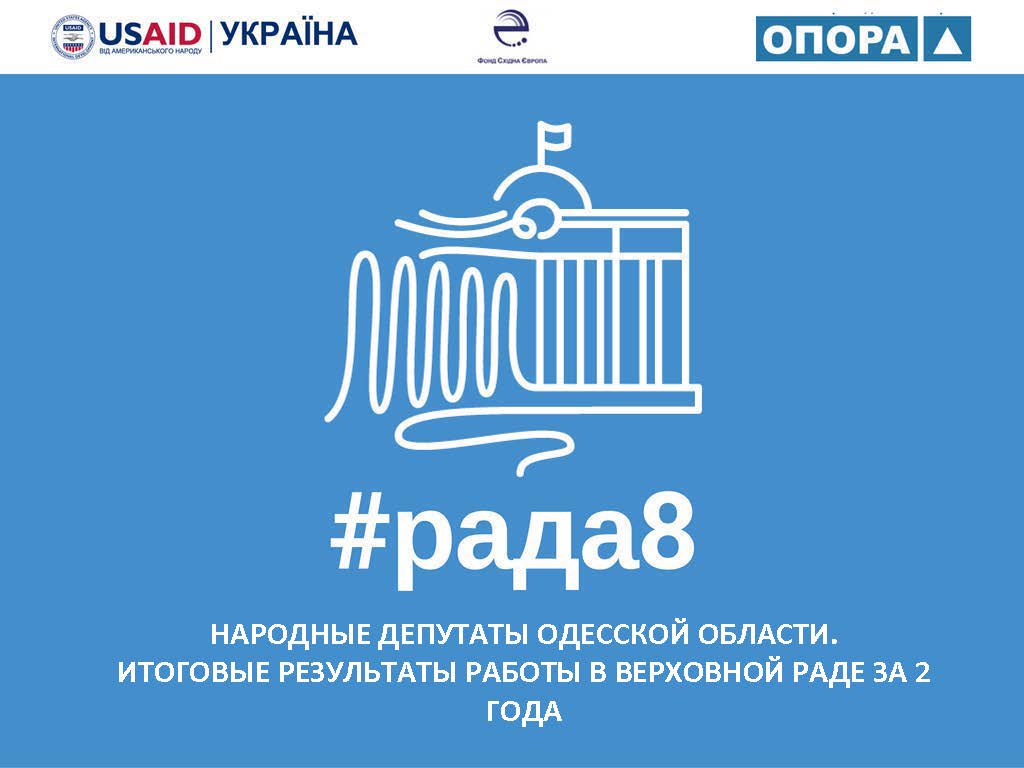 